Children (under 16 yrs)Dyslexia Assessment Booking PackName of Child: ……………………………………………………………………..Date of Birth and Age of Child: …………………………………………………Please read the information sheet that accompanies this booking pack carefully as this will provide important information about the type of assessments available, the assessment process and what to expect, and answers to other frequently asked questions.The Assessment Booking Process:Please complete this booking pack to book a diagnostic assessment for a child. Please return the completed booking pack by email to: assessments@bdadyslexia.org.ukMethod of Payment: Please note that payment will be taken once an assessment date has been agreed.Credit Card Payment: please fill out the form belowTerms and conditions:I understand that on receipt of my booking pack containing the required completed documents, BDA will contact me to agree an appointment date and time for the assessment.I agree that the BDA reserve the right to charge a cancellation fee equivalent to 100% cost of the assessment for assessments that are cancelled within 48 hours of the agreed assessment date.Please return this booking pack by email to assessments@bdadyslexia.org.uk to enable us to check the details and contact an appropriate assessor.Terms and Conditions for Diagnostic AssessmentsBooking a Diagnostic assessment:The B.D.A. will act as liaison between the assessor and the client for the purposes of booking the assessment. The B.D.A. reserves the right to change the assessor allocated if the assessor should become unavailable for any other reason. In order to book the assessment your personal information and the information contained within the booking pack will be passed onto the assessor in order for them to carry out the assessment. Privacy Policy:The BDA is committed to protecting the privacy of individuals. Accordingly, all personal data collected will be subject to our Privacy Policy. For more information please see our website.Following the assessment and the compilation of the final assessment report all client questionnaires, all raw data test sheets and all other personal data will be permanently deleted/destroyed. Your final assessment report will be held by the BDA for 7 years [within your customer record file]. During this time you will be able to ask for an electronic copy of the report Please note there may be an administration charge for this. We would therefore strongly recommend that you keep a copy of your report securely. After this time the BDA will not be able to supply you with a copy of your report. Should you require a copy of your assessment report [and/or the personal data in your customer record]; or for your report to be permanently deleted; or for changes/corrections made to it before this time; or to make a complaint, please notify us at: assessments@bdadyslexia.org.uk How your information will be used: From time to time we may like to send you information about our own products and services that you might be interested in, by post, telephone, email and SMS. We will not pass your information on to any organisation external to the BDA. If you agree to being contacted in this way, please tick the relevant boxes to indicate all of the means by which you would like to be contacted. Post		Phone 		 Email		SMS		phone call	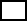 The BDA is committed to protecting your personal data please see our Privacy Policy on our websiteIf you need any further information please write to us at: assessments@bdadyslexia.org.uk Payment details:Payment details must be received before a booking can be processed.Cancellation policy: Cancellation by the Client or Main Contact All changes and cancellations must be notified in writing to: assessments@bdadyslexia.org.uk. Cancellation charges will be applied as follows:Cancellation/reschedule within 14 days of a booked session = 50% of fee due;Cancellation/reschedule within 24 hours of a booked session = 100% of fee due.Cancellation by the B.D.A. In the event that severe weather or any other emergency results in the cancellation of a session, the B.D.A. will endeavour to give clients a minimum of 24 hours’ notice* and to reschedule the assessment *Please note that it is the client’s responsibility to provide the B.D.A. with an emergency contact number at which they will normally be available.----------------------------------------------------------------------------------------------------------------------------------I agree to abide by the terms and conditions as laid out above.Please return this booking pack by email to assessments@bdadyslexia.org.uk to enable us to check the details and make provisional contact with the most appropriate assessor.How did you hear about the BDAWebsite     BDA Helpline     Email     Hardcopy Flier        social media  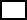 Recommendation       Other    please state ______________________________Areas our Assessors CoverSome assessors will travel to you to carry out assessments, others may prefer you to come to their premises so please be aware that you may need to travel to attend an assessment. Our assessors will travel a maximum of 40 miles but you may prefer to travel further in order to go to them.Please indicate your preferred location for your Specialist Teacher OR Psychologist assessment. We have assessors who cover the following locations. Please note that psychologist assessments are not available in all locations.Important information for Parents/CarersFollowing recent changes to the Joint Council for Qualifications (JCQ) guidance for Access Arrangements 2017/18 please be aware of the following:If your child is in Year 9 or above and you require the assessment that you are booking with the BDA to be used as part of an application for Exam Access Arrangements, usually GCSEs or A Levels, e.g. extra time in exams, a reader or a scribe, etc.  then it will be necessary for either you or the BDA on your behalf (with your written permission) to contact your child’s school’s Special Educational Needs Coordinator (SENCO) prior to the assessment as this is now a JCQ requirement.  “7.3.6 A privately commissioned assessment carried out without prior consultation with the centre cannot be used to award access arrangements and cannot be used to process an application using Access arrangements online. The SENCO must complete at least a ‘skeleton’ Section A of Form 8 prior to the candidate being assessed (Section C of Form 8).” JCQ - Adjustments for candidates with disabilities and learning difficulties Access Arrangements and Reasonable Adjustments 2017/18If you would prefer not to contact the SENCO or think that you might experience difficulties with this then please do contact us to discuss your options and the implications of this prior to booking an assessment. CONFIDENTIAL PRE-ASSESSMENT QUESTIONNAIREFor children (Pre 16yrs)To be completed by parent / carerDevelopmental HistorySchool HistoryBackground InformationSCHOOL PRE-ASSESSMENT QUESTIONNAIREFor children (Pre 16yrs)To be completed by the SchoolAn assessment is being carried out to clarify this child’s learning, emotional and/or behavioural needs. Information from the current school will be very useful and help to provide a wider context in which to place these needs. If this assessment is required to potentially be used as part of an application for exam access arrangements, under JCQ regulations, then we would strongly advise that you discuss this with the individual's school or college prior to the assessment. This is so that the school/college can supply information about the individual's normal way of working within this environment which will ensure that any recommendations for support in exams reflect this. Your support is therefore appreciated.All information will be treated confidentially.Parents’/guardians’ details for correspondenceSchool PerformancePlease provide details about the child’s National Curriculum attainments:Does the child have any difficulty with:Please outline your concerns, if any, regarding this child and your objectives for the assessment in the box below: Your questionnaire will remain the confidential property of the parents, so please return your response to them. Thank you for your support and co-operationChecklist of Information Required for Booking:Completed booking formAssessment locations – identified the preferred type and location of assessmentCompleted questionnaire – Parent/Carer and SchoolPayment information/paymentPlease note we cannot process bookings without having received all of the completed documentation and payment details.Delays in returning documents/sending payment details will result in a delay in booking the assessment. Email this completed booking pack to assessments@bdadyslexia.org.ukChild Diagnostic Assessment (pre-16)Booking FormBDA Office use only:BDA Office use only:Booking Reference:  CHDAccount Code T17Details of BookingDetails of BookingName of Parent/Carer:Home Address :Contact Telephone numbers:Contact Email:Name of Child:Child's date of birth: Please note we cannot assess children under the age of 7 years.Please indicate if the assessment is to be with a Specialist Teacher Assessor OR a Psychologist:(Please note the assessment will take up to four hours)Please indicate if the assessment is to be with a Specialist Teacher Assessor OR a Psychologist:(Please note the assessment will take up to four hours)Tick HereSpecialist Teacher Assessor £450.00 plus VAT @ 20% = £540.00Psychologist  £600.00 plus VAT @ 20% = £720.00Are there any dates that you are NOT available in the next 2 months? Y  /  NIf yes, please give details:Cheque (please make payable to the B.D.A.)Cheque (please make payable to the B.D.A.)☐Card (please complete details below)  ☐Total amount to be paid:    ££Please debit my account for the amount of:Please debit my account for the amount of:Please debit my account for the amount of:Please debit my account for the amount of:Please debit my account for the amount of:£ £ £ Card type:   Visa ☐Mastercard ☐Switch/Maestro ☐Switch/Maestro ☐Switch/Maestro ☐Switch/Maestro ☐Delta ☐Please provide card number & details:           For Maestro cards insert the whole of the long number which appears across the middle of the card               Please provide card number & details:           For Maestro cards insert the whole of the long number which appears across the middle of the card               Please provide card number & details:           For Maestro cards insert the whole of the long number which appears across the middle of the card               Please provide card number & details:           For Maestro cards insert the whole of the long number which appears across the middle of the card               Please provide card number & details:           For Maestro cards insert the whole of the long number which appears across the middle of the card               Please provide card number & details:           For Maestro cards insert the whole of the long number which appears across the middle of the card               Please provide card number & details:           For Maestro cards insert the whole of the long number which appears across the middle of the card               Please provide card number & details:           For Maestro cards insert the whole of the long number which appears across the middle of the card               Name as it appears on the card:  Name as it appears on the card:  Cardholder’s signature:                                 Cardholder’s signature:                                 Date:Date:Signature:Name (print):Date:Assessor locations Specialist Teacher£540.00 (inc. VAT)Psychologist£720.00 (inc. VAT)Bishops StortfordBirminghamBerkshireBracknellBristolBuckinghamshireCoventryDarlingtonDerbyshireDorsetEssexGloucestershireHerefordshireHertfordshire(Age 12+)KentLancashireLeicester + LeicestershireLincolnshireLiverpoolLondon (All Areas)ManchesterMiddlesex NewcastleNorfolkNorthamptonshireNorth YorkshireNottinghamOxfordshireRutlandSheffieldShropshireSomersetSouth WalesStaffordshireSurrey(age 11+)SussexWarringtonWarwickshireWest MidlandsWest YorkshireWiltshireWorcestershireFull Name of Child:  Age:Date of Birth:School Year:Name of parent / carer:Home address:Contact Tel No: (mobile) (work)Yes / NoWas the birth at full term and a normal delivery?Were all the normal developmental milestones reached? E.g. Walking, talking, riding a bike?Has your child ever had any Speech and Language difficulties? Is there a history of ear infections, glue ear or grommets?Current National Curriculum Levels (if appropriate)Current National Curriculum Levels (if appropriate)EnglishMathsWhat are the particular difficulties exhibited in school?What are the particular difficulties exhibited in school?What are the particular difficulties exhibited in school?What are the particular difficulties exhibited in school?ReadingSlight ModerateSevereSpellingSlightModerateSevereWritingSlightModerateSevereMathematicsSlightModerateSevereSports and GamesSlightModerateSevereIs there any specialist help currently given at school?  Is there any specialist help currently given at school?  YesNoPlease give details, (e.g. Teaching Assistant, extra time in exams, Statement/EHCP, specialist tuition)Please give details, (e.g. Teaching Assistant, extra time in exams, Statement/EHCP, specialist tuition)Please give details, (e.g. Teaching Assistant, extra time in exams, Statement/EHCP, specialist tuition)Please give details, (e.g. Teaching Assistant, extra time in exams, Statement/EHCP, specialist tuition)Did your child pass the Phonics Test?   YesNoUnavailableHas your child’s schooling been disrupted in any way?  Has your child’s schooling been disrupted in any way?  YesNoHas the school tested your child or have they seen any other specialists (e.g. speech specialists)Has the school tested your child or have they seen any other specialists (e.g. speech specialists)YesNoWas there is a written report? Can we have a copy?  Was there is a written report? Can we have a copy?  YesNoDoes your child wear glasses?Does your child wear glasses?YesNols your child’s hearing within normal limits?YesNolf NO, please give details of problem:lf NO, please give details of problem:lf NO, please give details of problem:Is your child on any regular medication that may be relevant?YesNoIf YES, please indicate:If YES, please indicate:If YES, please indicate:Are any other languages spoken at home? Please indicate.YesNoIf YES, please indicate:If YES, please indicate:If YES, please indicate:Have any other family members experienced difficulties with spelling / reading / learning?  Yes NoIf YES, please indicate relationship to childIf YES, please indicate relationship to childIf YES, please indicate relationship to childPlease use the space below to summarise your child’s difficulties and your particular concerns, including your concerns about other potential Specific Learning Difficulties (SpLDs).  Please include any information which you feel may be relevant, such as school reports or any information from the SENCo. If you do not have enough room below then please add a separate sheet.Signed: Print name:Relationship to child:Dated:Child’s full nameSchoolYear groupPerson completing this formRole in SchoolDate form completedSchool SENCO contact detailsFull Name(s)TitleRelationship to childAddressPostcodeMobile number(s)Email AddressSATs / end of Key Stage resultsEnglishMathsScienceKey Stage 1Key Stage 2Key Stage 3Did the child pass the Phonics Test? Y  /  NCurrent subject performance in relation to peer group:Below AverageAverageAbove AverageBelow AverageAverageAbove averageSpeaking and listeningReading accuracyHumanitiesReading comprehensionPEWritingArtSpellingDTMathsICTScienceOther:Please details any recent assessments including test names, dates and results:Planning and organising written work?Y  /  NContinually losing things?Y  /  NGross motor co-ordination?Y  /  NFine motor co-ordination?Y  /  NRemembering instructions?Y  /  NSelf-organisation?Y  /  NCopying from the board?Y  /  NGetting started with written work?Y  /  NIs there a discrepancy between the child’s verbal ability and written work? Y  /  NAttitude to work – please tick/highlight all that apply:Attitude to work – please tick/highlight all that apply:Attitude to work – please tick/highlight all that apply:Attitude to work – please tick/highlight all that apply:KeenDistracts othersIndependentCompetentWorks well with helpSlowDistractibleLacks interestPeer relationships – please tick/highlight all that apply:Peer relationships – please tick/highlight all that apply:Peer relationships – please tick/highlight all that apply:Peer relationships – please tick/highlight all that apply:PopularWithdrawnAcceptedBetter with younger childrenFriendlyAvoids othersDominantHas one special friendIs this child being monitored for Special Educational Needs? Is this child being monitored for Special Educational Needs? Y  /  NIs there an individual Education Plan (IEP)/Personalised Learning Plan (PLP)? Is there an individual Education Plan (IEP)/Personalised Learning Plan (PLP)? Y  /  NPlease detail any current support/provision this child is receiving:Please detail any current support/provision this child is receiving:Please detail any current support/provision this child is receiving:Who gives this support (role in school)?What type of support?Length of session(s)?Frequency of support (times per week)?Please provide evidence/information of the child’s normal way of working and relevant background information if this assessment may be used as evidence for exam access arrangements.Please provide evidence/information of the child’s normal way of working and relevant background information if this assessment may be used as evidence for exam access arrangements.Has this child been discussed/assessed/monitored by any external agencies, e.g. Educational Psychologist, Behaviour support, Learning support etc. Y  /  NIf YES, please give details:If YES, please give details:If the child has an Educational Health and Care Plan, please attach a copy of the most recent Annual Review or other relevant information If the child has an Educational Health and Care Plan, please attach a copy of the most recent Annual Review or other relevant information Signed: Print name:Position in school:Dated: